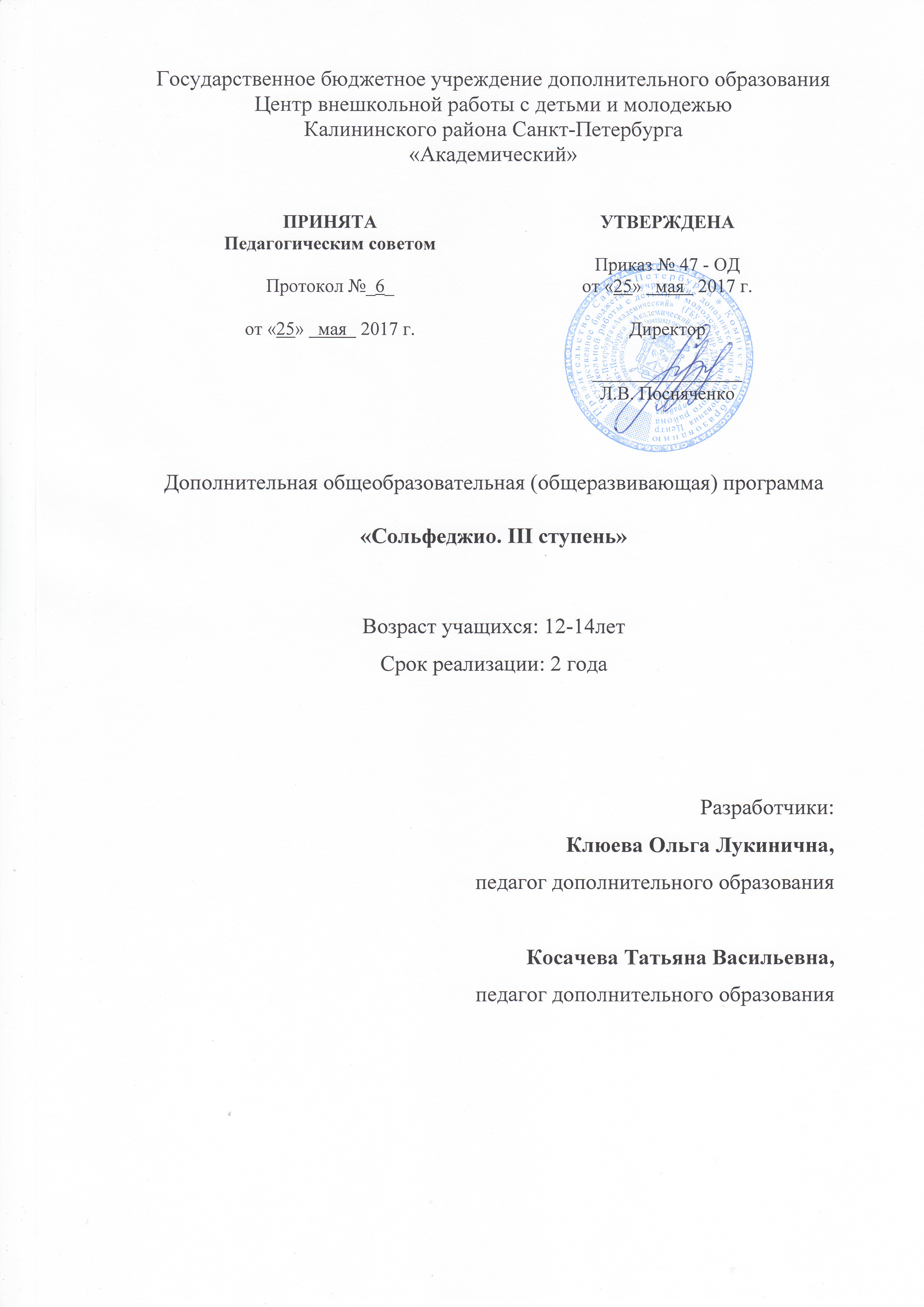 Пояснительная запискаОбразовательная программа «Сольфеджио. III ступень» имеет художественную направленность. Уровень освоения программы – базовый.Актуальность программы состоит в том, что она помогает детям совершенствовать и систематизировать имеющиеся умения и навыки по теории музыки и сольфеджио. Отличительными особенностями данной программы являются:одновременное изучение сквозных тем из разных разделов программы в течение одного занятия;отведение большего количества времени сольфеджированию и чтению с листа, творческим заданиям, слушанию музыки, игре на фортепиано;отведение большего количества времени самостоятельной работе.Адресат программы – программа ориентирована на детей 12-14 лет, занимающихся в музыкально-хоровой студии.Цель программы: создание условий для развития заложенных в детях музыкальных способностей; получение ими базового уровня знаний в области теории музыки и сольфеджио; приобщение детей к классическому музыкальному искусству; формирование духовно богатой, музыкально образованной личности.Основные задачи программы:Обучающие:познакомить с мажорными и минорными тональностями до 5-ти знаков;изучить скачки с неустойчивых ступеней на неустойчивые в виде тритонов;познакомить с пунктирным ритмом o в размерах @, #, $, ), залигованными нотами, триолью T в размерах @, #, $; с размером P;познакомить с обращениями S53 и D53;познакомить с D7, ум.53 в мажоре и миноре;познакомить с обращениями D7;изучить м.6, б.6, м.7, б.7 на ступенях лада, тритоны в мажоре и гармоническом миноре;изучить интервалы вне лада от любого  звука вниз;научить исполнять нижний и верхний голос в двухголосии;познакомить с буквенными обозначениями нот и тональностей;познакомить с понятием полной каденции;научить строить и петь секстаккорд, квартсекстаккорд от звука;познакомить с ритмом: jN, тридцать вторыми длительностями,  триолью ³, синкопой ¾, ломбардской синкопой O, размером C;научить  записывать музыкальные диктанты;сформировать умения и навыки по чтению с листа и пению по нотам;познакомить с закономерностями музыкальной формы;познакомить с игрой «Музыкальное лото»;научить подбирать аккомпанемент;научить досочинять мелодии;научить сочинять мелодии и пьесы в разных жанрах;познакомить с наиболее известными музыкальными произведениями классической, народной, детской музыки;познакомить с основными музыкальными жанрами.Развивающие: развить музыкальный слух; развить чувство ритма; развить музыкальную память;развить творческие способности;развить ладовый слух;развить гармонический слух;развить музыкальный вкус;расширить музыкальный кругозор.Воспитательныевоспитывать ответственное отношение к занятиям;воспитывать уважительное отношение к классической музыке;воспитывать самостоятельность.Условия реализации программыПрограмма рассчитана на 2 года обучения. Возраст детей 12-14 лет. Объем программы 144 учебных часа. Занятия проводятся 1 раз в неделю по 2 часа.Набор в группы осуществляется по возрасту и уровню подготовки после предварительного прослушивания. Группа формируется из учащихся, прошедших обучение по программам «Сольфеджио. II ступень», «Семь ступеней в мир музыки», а также учащихся или выпускников ДМШ, ДШИ.Данная программа предусматривает смешанный состав групп: в одной группе занимаются и дети, обучающиеся игре на инструменте (фортепиано, баяне, аккордеоне, гитаре или флейте), и дети, поющие только в хоре. Состав группы 10-12 человек, что необходимо для успешного сочетания индивидуальных и групповых форм работы. Развитие чистой интонации и музыкального слуха ребенка является основной целью программы сольфеджио и требует большой индивидуальной работы с каждым учащимся.Материальное обеспечение программы.Для реализации программы необходимо:просторное, проветриваемое помещение;фортепиано;учебные парты;доска с нотным станом (с возможностью магнитного крепления и зажима для плакатов);шкафы для методического и учебного фонда;телевизор;компьютер;проигрыватель для CD/ DVD/ MP3 дисков. Планируемые результатыПредметные результаты:заканчивая обучение по данной программе, учащиеся будут:знать:мажорные и минорные тональности до 5-ти знаков;буквенные обозначения нот и тональностей;наиболее известные музыкальные произведения классической, народной, детской музыки;основные музыкальные жанры;закономерности музыкальной формы;пунктирный ритм: o в размерах @, #, $, ), залигованные ноты в размерах @, #, $ триоль T в размерах @, #, $; размер P;ритмические фигуры с jN, тридцать вторыми длительностями, ³, ¾, триолью ³, ломбардской синкопой O; размером C;понятие полной каденции;обращения S53 и D53;D7 с обращениями, уменьшенное трезвучие;м.6, б.6, м.7, б.7 на ступенях лада, тритоны в мажоре и гармоническом миноре.уметь:петь по нотам, читать с листа мелодии, записывать музыкальные диктанты со скачками с неустойчивых ступеней на неустойчивые в виде тритонов, с движением мелодии по звукам обращений S53 и D53, доминантсептаккорда и его обращений, уменьшенного трезвучия;прохлопывать по ритмической таблице ритмические упражнения с пунктирным ритмом: o в размерах @, #, $, ), P залигованными нотами в размерах @, #, $; триолью T в размерах @, #, $,P;прохлопывать по ритмической таблице ритмические упражнения с ритмом: jN, тридцать вторыми длительностями, ³, ¾, триолью ³, ломбардской синкопой O;подбирать аккомпанемент;строить, петь обращениея S53 и D53;строить, петь доминантсептаккорд и его обращения;строить, петь м.6, б.6, м.7, б.7 на ступенях лада, тритоны в мажоре и гармоническом миноре;строить, петь интервалы от звука вниз;строить и петь секстаккорд, квартсекстаккорд от звуказаписывать музыкальные диктанты;читать с листа и петь по нотам;исполнять нижний и верхний голос в двухголосии;досочинять мелодии;сочинять мелодии и пьесы в разных жанрах;играть в «Музыкальное лото»;Метапредметные результаты:заканчивая обучение по данной программе, учащиеся будут:обладать развитым музыкальным слухом; обладать развитым чувством ритма; обладать развитой музыкальной памятью;обладать развитыми творческими способностями;обладать развитым ладовым слухом;обладать развитым  гармоническим слухом;обладать развитым музыкальны вкусом;обладать широким музыкальным кругозором.Личностные результаты:заканчивая обучение по данной программе, учащиеся будут:ответственно относиться к занятиям;уважительно относиться к классической музыке;уметь самостоятельно работать;Учебный план 1 года обученияУчебный план 2 года обучения№РазделыТемыКоличество часовКоличество часовКоличество часовФормы контроля№РазделыТемыТеорияПрактикаВсегоФормы контроляIМузыкальная грамотаСтроение музыкальных произведений123устный или письменный опрос, контрольное занятиеIМузыкальная грамотаМузыкальное лото 123устный или письменный опрос, контрольное занятиеIIЛадТональности Ля-бемоль мажор, фа минор, Ми мажор, до-диез минор2810выполнение практических заданий педагога, контрольное занятиеIIЛадДвижение мелодии по звукам обращений S53 и D53134выполнение практических заданий педагога, контрольное занятиеIIЛадСкачки по неустоям в виде тритонов 112выполнение практических заданий педагога, контрольное занятиеIIЛадДвижение мелодии по звукам D7112выполнение практических заданий педагога, контрольное занятиеIIЛадДосочинение мелодий 112выполнение практических заданий педагога, контрольное занятиеIIIРитмПунктирный ритм o145выполнение практических заданий педагога,контрольное занятиеIIIРитмТриоль T123выполнение практических заданий педагога,контрольное занятиеIVГармония1.Интервалы от звука вниз134выполнение практических заданий педагога,контрольное занятиеIVГармония2.Тритоны224выполнение практических заданий педагога,контрольное занятиеIVГармония3.Обращения S53 и D53134выполнение практических заданий педагога,контрольное занятиеIVГармония4.Гармонические функции T, S, D. Полная каденция123выполнение практических заданий педагога,контрольное занятиеIVГармония5.Доминантсептаккорд134выполнение практических заданий педагога,контрольное занятиеIVГармония6.Двухголосие123выполнение практических заданий педагога,контрольное занятиеIVГармония7.Подбор аккомпанемента123выполнение практических заданий педагога,контрольное занятиеVИтоговые занятия1.Мониторинг189зачет; открытое занятие;контрольное занятиеИтого часов:Итого часов:Итого часов:205272№РазделыТемыКоличество часовКоличество часовКоличество часовФормы контроля№РазделыТемыТеорияПрактикаИтогоФормы контроляIМузыкальная грамота1.Буквенные обозначения нот и тональностей134устный или письменный опрос, контрольное занятиеIМузыкальная грамота2.Музыкальные жанры123устный или письменный опрос, контрольное занятиеIМузыкальная грамота3.Сочинение мелодий и пьес в разных жанрах134устный или письменный опрос, контрольное занятиеIIЛад1.Тональности Ре-бемоль мажор, си-бемоль минор, Си мажор, соль-диез минор2810выполнение практических заданий педагога, контрольное занятиеIIЛад2.Скачки по м.6, б.6, м.7, б.7134выполнение практических заданий педагога, контрольное занятиеIIЛад3.Движение мелодии по звукам ум.53 на VII ступени в мажоре и гармоническом миноре и на II ступени в миноре134выполнение практических заданий педагога, контрольное занятиеIIЛад4.Движение мелодии по звукам обращений D7134выполнение практических заданий педагога, контрольное занятиеIIIРитм1.Ритмические фигуры с jN, тридцать вторыми длительностями, ³, ¾, O,123выполнение практических заданий педагога,контрольное занятиеIIIРитм2.Размер P, C123выполнение практических заданий педагога,контрольное занятиеIVГармония1.Интервалы в тональности. 123выполнение практических заданий педагога,контрольное занятиеIVГармония2.Ум.53 на VII(г) ступени в мажоре и миноре и на II ступени в миноре134выполнение практических заданий педагога,контрольное занятиеIVГармония3.Секстаккорд, квартсекстаккорд от звука134выполнение практических заданий педагога,контрольное занятиеIVГармония4.Обращения D7145выполнение практических заданий педагога,контрольное занятиеIVГармония5.Двухголосие134выполнение практических заданий педагога,контрольное занятиеIVГармония6.Подбор аккомпанемента134выполнение практических заданий педагога,контрольное занятиеVИтоговые занятия1.Мониторинг189зачет; открытое занятие;контрольное занятиеИтого часов:Итого часов:Итого часов:175572